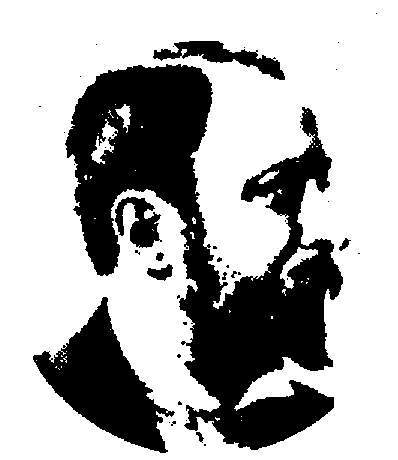 ОСНОВНО УЧИЛИЩЕ “ АЛЕКО КОНСТАНТИНОВ” – РУСЕ   бул. „България” № 96, е-mail ou_ak_ruse@abv.bg, tell:861512, 861477Утвърдил,          Юлиян Гюрчев:                                                Директор на ОУ „Ал.Константинов“Занимания по интереси в ГЦО I – VII класI клас1. Как прекарах лятото – илюстрация2. Работа с природни материали3. Картинен ребус. Намери съкровището4. Родословно дърво5. Моделиране – животни6. Илюстрация на любима приказка7. История на моя роден град8. Забележителности в родния град9. Природен календар10. Домашни животни11. Диви животни12. Кой живее в морето? Условия за живот в морето13. Български народни приказки14. Лодка от орехова черупка15. Състезание – „Най-добър четец”16. Работа с Буквенка, Цифренка17. Работа с детска програма Къща на игрите18. Домино; Кубчета; Не се сърди човече19. Моята първа година в училище в картина20. 24 май – Ден на славянската писменост и култура21. Празник на буквитеII клас1.	Разговор за правата и задълженията в групата.2.	Установяване на интересите на учениците в групата3.	Моето работно място – вкъщи, в училище, - ред, удобство, чистота4.	Календар на нашата група5.	Безопасният път към училище и дома6.	Ден на независимостта7.	Цветен отпечатък на растение8.	За родния край – интересно и увлекателно9.	Нашата столица - какво знаем за нея?10.	Ден на будителите11.	Колективна картина12.	Народно творчество-разкажи ми приказка13.	Изработване на маски14.	Събиране на листа. Правим хербарий15.	Картини от природни материали16.	Многоцветна апликация17.	Игра  на рими18.	Моделиране – зоологическа градина19.	Опазване на нашето здраве.20.	Натюрморт21.	Човешките качества-доброта и честност22.	Пейзаж. Светлина и сянка в пейзажа23.	Снежинки от хартия.24.	Български народни приказки.25.	Защо се разболяваме?26.	Изработване на коледна и новогодишна картички.27.	Коледна украса28.	Изработване на кубчета29.	Празници.30.	Рисуване на сенки.31.	Картичка за мама32.	Моят портрет33.	Портрет на моя приятел34.	Васил Левски. Рисунка към любим разказ за него.35.	Разказ в картини.36.	Кръстословици37.	Картини от случайни петна.38.	Баба Марта. Легенди39.	Изработване на мартеници40.	Книгоразделител.41.	Подставка за великденско яйце.42.	Годишните сезони.43.	Моделиране44.	Рисуване на сгради - близо, далеко45.	Изработване на лятна шапка от картон.46.	Апликация47.	Оригами48.	Ден на славянската писменост и култура.49.	Изработване на картичка за 24 Май50.	Диктовка – Кой ще напише без грешка?51.	Весело лято – пейзажIII клас1. Млад природолюбител - къде бях през лятото? Здравей, училище!2. Дневен режим3. Арт клуб - светът на сенките4. Моделиране на плодове5. Моделиране на животни6. Оригами7. Пантомима8. Илюстрации по приказки9. Млад природолюбител 10. Изработване на картички за празниците11. Изработване на апликации12. Пословици и поговорки. Илюстрация13. Арт клуб - Рисувам с гъбичка и клечка14. Изработване на зимна и пролетна украса за стаята15. Зимна приказка. Елха16. Оцветяване по шаблон17. Стихове , песни и легенди  за мартеницата18. 9 май – Ден на Европа19. Книгите, които трябва да прочета през ваканциятаIV класРазговор за правата и задълженията в групатаУстановяване на интересите на учениците в групатаМоето работно място – вкъщи, в училище, - ред, удобство, чистотаИзработване на седмична програмаДен на независимосттаБезопасният път към училище и домаНашата столица - какво знаем за нея?Колективна картина.Изработване на маскиСъбиране на листа Правим хербарийКартини от природни материалиИгра на римиМоделиране – зоологическа градинаОпазване на нашето здраве.Човешките качества - доброта и честностПейзаж. Светлина и сянка в пейзажаБългарски народни приказкиМоят портретПортрет на моя приятелРазказ в картиниЦветен отпечатък на растениеДен на будителитеЕсента в детската рисункаБългарско славно минало – траки, славяни, прабългариИзработване на кубчетаМногоцветна апликацияЗащо се разболяваме?Многоцветна апликацияНатюрмортКартини от случайни петнаНародно творчество - разкажи ми приказкаКръстословициОцветяване Български приказкиАпликация от кръгчетаБългарско славно минало: Държавата 681Рисунка по паметЗимен пейзажВесело смятане – логически задачиПолезните храни в детското менюДа си направим Чичко ТревичкоСнежен човек на двора Бъдни вечер, Рождество Христово Писмо до Дядо КоледаВълшебствата на Дядо КоледаПантомимаУпражнения за ловкостМузикални игриЗабавно умножениеЗдравна беседа: „За здрави и красиви зъби”В необятния свят на растениятаПриказкиВесели рисункиКакво крие Космосът?Рисунка: Морски святРисувам своята мечтаКараоке Безопасен интернетЦветовете на дъгатаПомисли и друга дума намериГлавоблъсканици Игра на римиИгри за сплотяване на групатаВълшебни приказкиВасил Левски.Рисунка към любим разказ за него.Анимационни филмиБаба Марта. ЛегендиИзработване на мартенициТрети март – Национален празник на БългарияГрижа за животнитеИлюстрации на герои от приказкиПословици, поговорки, гатанкиФантастични образи-необикновена картинаМоделиранеПтици и клеткиПразникът на мамаОцветяване Рисунка /картичка/ за мамаДа си направим папкаГлавоблъсканициКонкурс: „Най- добър четец”Тихи игри в класната стаяКак се променя природата през пролеттаПесни за пролеттаПразничен календар на етносите в БългарияПриродата –моят най-добър приятелПодводна градина - моделиранеБългарски народни приказкиДен на ЗемятаПоставка за великденско яйцеЧетенето било лесноПомисли и друга дума намериВесели песни. Конкурс: „Най – добър певец”Народно творчество. Разкажи ми приказкаЗамърсената природа. /ИИ/Хората, които работят в училище.Родословно дървоТопли и студени цветовеПромени в живата природа през пролеттаБългарски народни приказкиДа посеем растениеОбразователно слушане на музика - ръченицаОгледални образиРисувани и отпечатани образиРисуване на сгради - близо, далекоЗабележителности в родния град.Изработване на лятна шапка от картонВесело лято – пейзажV клас – VІІ клас1. Изработване на   седмична програма2. Моите отговорности в училище.3. Моят безопасен път до училище4. Посещение в библиотеката /читалище5. Как прекарах лятото – илюстрация 6. Работа с природни материали7. Събиране и хербаризиране на природни материали8. Моите права в училище - беседа9. Колаж от семена. Есенно пано10. Да опиша себе си с три думи. Да се представим по различен начин11. Дартс, федербал и др.12. Сръчни ръчички13. Елементи за украса на предмети14. Домино; Не се сърди човече15. Родословно дърво16. Танграми17. Европолия за момчета и момичета18. Колективна картина19. Бижута от солено тесто20. Илюстрация на любима приказка21. Опасна зона22. Малкият художник23. Промени в живата природа през есента - наблюдение24. История на моя роден град25. Апликация26. Майсторете ръчички27. Забележителности в родния град28. Изравотване на природен календар29. Натюрморт30. Математическо човече31. Да посеем растение32. Есенен пейзаж33. Сухоземният свят34. Малкият техник35. Дървета. Дневник с наблюдение на широколистно дърво през различните сезони36. Фантастични образи37. Монополи38. Карнавал на професиите39. Огледални образи40. Изработване на сурвакница41. Червената книга - растения42. Червената книга - Диви животни43. Коледна картичка44. Познай думата45. Коледна украса – гирлянди, фенерчета, звезди46. Коледа47. Пързаляне с шейни48. Хвърляне на снежни топки в цел49. Зимен пейзаж50. Комбинация от фигури - Танграм51. Промени в живата природа през зимата- наблюдение52. Да се подготвим за концерт53. Пролет. Промени в живата природа през пролетта- наблюдение.54. Да си направим поставка за великденско яйце55. Европолия за момчета и момичета56. Лазаровден, Цветница.57. Великден. Техники за украса на великденски яйца58. Да боядисаме яйце.59. Мозайка от яйчени черупки.60. Апликация – пролет.61. Изработване на пролетна украса62. Да пазим чиста природата – беседа63. Космосът64. Лято. Промени в природата през лятото65. 24 май – Ден на славянската писменост и култура66. Състезание: „Знам и мога”67. Безопасен Интернет - беседа68. Книгите, които трябва да прочета през ваканцията70. Квилинг71. Компютърни  игри72. Моята мечтана ваканция